TujuanTertibnya mekanisme layanan penerimaan mahasiswa baru mulai dari persiapan promosi sampai dengan layanan kegiatan PMB Universitas Yudharta Pasuruan.Terkoordinasinya unit kerja dan personil yang terlibat dalam layanan penerimaan mahasiswa baru.Terkendalinya proses penerimaan mahasiswa baru sesuai dengan peraturan yang berlaku dan tujuan pendidikan yang ditetapkan Universitas Yudharta Pasuruan.Ruang LingkupPersiapan PromosiPelaksanaan PromosiPMB jalur prestasi, jalur kerjasama dan jalur regulerTes masukSeleksiPublikasi hasil seleksi jalur regulerDaftar UlangPengunduran Diri Mahasiswa BaruData mahasiswa baruWR IIIDefinisiKegiatan layanan penerimaan mahasiswa baru dilakukan melalui beberapa tahapan proses, yaitu persiapan dan pelaksanaan promosi, penerimaan mahasiswa baru melalui seleksi jalur Reguler dan Non Reguler. Proses penerimaan mahasiswa baru dilakukan dengan mengedepankan kemudahan layanan administrasi secara efisien dan efektif dengan mengacu pada peraturan akademik yang ditetapkan universitas. Kepanitiaan PMB disusun dengan memperhatikan struktur organisasi tingkat universitas. Secara struktur koordinator PMB dijalankan secara oleh kepala BAAK. Promosi dikelola oleh Biro Humas, tes dipersiapkan oleh PPIK sebagai unsur penanggung jawab dan pelaksana pnerimaan mahasiswa baru Universitas Yudharta Pasuruan.RefrensiAturan DIKTI dan  KOPERTAIS IV SurabayaKalender Akademik Universitas Yudharta Pasuruan.Peraturan Akademik Universitas Yudharta Pasuruan.Statuta Universitas Yudharta Pasuruan.DistribusiDalam SOP ini melibatkan pihak:Prodi dan Fakultas  Universitas Yudharta Pasuruan.BAUKPERPUSTAKAANREKTORATProsedurPembelian Formulir PendaftaranFormulir pendaftaran dapat diperoleh di tempat pendaftaran lantai III Kantor PPIK Universitas Yudharta Pasuruan dengaan biaya pendaftaran Rp. 150.000,-Waktu Senin s/d Kamis			Jam 08.00 - 15.00  WibJum'at				Jam 08.00 - 11.00 Wib dan Jam 13.00 – 15.00Sabtu				Jam 09.00 - 14.00 Wib Pengisian Formulir PendaftaranFormulir Harus diisi dengan benarKetidakjujuran dalam pengisian formulir akan berakibat calon mahasiswa didiskualifikasi sebagai calon mahasiswa baruIsilah angket sesuai dengan yang disediakan panitia dengan lengkapMelengkapi PersyaratanMenunjukkan foto kopi STTB, atau surat keterangan lulus, bagi peserta kelas 3 yang belum pengumuman kelulusan dapat menunjukkan kartu identitas (kartu pelajar/akte kelahiran/KTP).Pengumpulan Foto kopi STTB dan NEM masing sebanyak 3 lembar dan Foto terbaru (berwarna)  ukuran 3 x 4 cm sebanyak 4 lembar, yang dilakukan pada saat Her-registrasi apabila dinyatakan lulus seleksi.Siap Mengikuti UjianSetelah calon mahasiswa memenuhi persyaratan pendaftaran, calon mahasiswa menerima Kartu Peserta Ujian Saringan Masuk (KPUSM)Diagram Alur Prosedur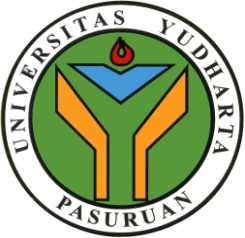 BIRO ADMINISTRASI AKADEMIK DAN KEMAHASISWAAN(BAAK)Judul: Prosedur Penerimaan Mahasiswa BaruKode Dokumen :BIRO ADMINISTRASI AKADEMIK DAN KEMAHASISWAAN(BAAK)Judul: Prosedur Penerimaan Mahasiswa BaruRevisi :Universitas Yudharta PasuruanSTANDAR OPERASIONAL PROSEDUR(S O P)STANDAR OPERASIONAL PROSEDUR(S O P)Tanggal Pengesahan:Diajukan OlehStaff BAAKUniversitas YudhartaIMRON ROSYADI, ST., MTNIP.Y Dikendalikan OlehWakil Rektor IUniversitas YudhartaDr. MOH MUZAKKI, M.SiNIP.Y Disetujui Oleh,RektorUniversitas Yudharta PasuruanDr. H. SAIFULLOH, H.HiNIP.YDisetujui Oleh,RektorUniversitas Yudharta PasuruanDr. H. SAIFULLOH, H.HiNIP.Y